              Урок по литературному чтению4 классс, учитель начальных классов Кирюшкина Г.В.           Урок-игра «Умники и умницы»Тема: Обобщающий урок по разделу «Поэтическая тетрадь»Цель: Обобщить знания учащихся по данному разделу;            развивать читательские и речевые умения учащихся;            развивать навыки выразительного чтения;            творческие способности детей;            воспитывать любовь к природе.Оборудование: портреты писателей, картинки для игры, рисунки о временах  года.                                  Ход урока.Девиз: «Кто много читает, тот много знает»I.Вступительная беседа:-тема урока; -А, что объединяет этих поэтов?- загадка:Ежегодно приходят к нам в гости:
Один седой, другой молодой,
Третий скачет,
А четвёртый плачет.    (Времена года)II.Выбор «Умников и умниц»    1. Он открыл в Воронеже книжный магазин и при нём  дешёвую библиотеку, которая стала центром литературной и общественной жизни города. (И.С. Никитин)    2. От своего отца он унаследовал силу характера, твёрдость духа, завидное упрямство в достижении цели. (Н.А.Некрасов)  3. Последние годы он провёл в бедности, работая над книгой о своём литературном учителе А.П.Чехове. (И.А.Бунин)  4. Современники вспоминали его как исключительно деликатного, мягкого и доброжелательного человека, всегда готового прийти на помощь. (А.Н.Плещеев)  5.В 12 лет он свободно переводил оды Горация. Кто он? (Ф.И.Тютчев)  6.  Однажды он решил оставить литературу и заняться сельским хозяйством. (А.А.Фет)  7.Пушкин сказал о нём:…оригинален – ибо мыслит». (Е.А.Баратынский)III. Конкурсы для «Умниц и умников»    Кто автор этих строчек?    1.- Ну, пошёл же ради Бога!         Небо, ельник и песок-          Невесёлая дорога…         Эй! Садись ко мне, дружок!        (Н.А.Некрасов «школьник»)  2. - Ты прав. Одним воздушным очертаньем      Я так мила.     Весь бархат мой с его живым мгновеньем –      Лишь два крыла. («Бабочка» А.А.Фет)3. -Весна! Весна! Как воздух чист!    Как ясен небосклон!    Своей лазурию живой    Слепит мне очи он. («Весна» Е.А.Баратынский)IY.О каком времени года идёт речь?С каждым днем теплей погода,
Птицам стало не до сна,
И такое время года
Называется                               (весна).

Замерзли лужи,
Накрыла тьма,
Настала стужа, 
Пришла                                      (зима)

Снова в школу идет детвора,
На траве утром иней, как проседь,
Опадает с деревьев листва,
Наступает промозглая             (осень). Y.Отгадайте загадки, из какого стихотворения эти предметы?1.Листья желтые летят, 
 Падают, кружатся, 
 И под ноги просто так 
 Как ковер ложатся! 
 Что за желтый снегопад? 
 Это просто ...                  (Листопад )  И.А.Бунин2. Спал цветок и вдруг проснулся –
Больше спать не захотел.
Шевельнулся, встрепенулся,
Взвился вверх и улетел.             ( Бабочка)   А.А.Фет3.Шумит он в поле и в саду,А в дом не попадет,И никуда я не пойду,Пока он не уйдет. (Дождь)  А.А.Фет 4. Крашеное коромысло над рекою повисло.           (Радуга)  Ф.И.Тютчев5.Рук нет, а строить умеет.     (Птица)   А.Н.Плещеев6.     (Ученик)     Н.А.НекрасовYI.  Собери пословицу1.Весенний дождь лишним не бывает.2.Мороз не велик, а стоять не велит.3.Сильная роса -  к ясному дню.YII.Объясните значение слов:- ветхий – старый;      бархат – плотная ткань с гладким и густым ворсом;- изнемочь – потерять силы, ослабеть; нега – блаженство;- завороженный – очарованный, околдованный; салазки – маленькие деревянные ручные сказки.YIII. Объяснить выражения:-Невесёлая дорога…- Не без добрых душ на свете-  Кто-нибудь свезёт в Москву…- Люблю глубоко…IX.Подберите  антонимы:Спешу – медлю; Замирает – возрождается;  звонкий – глухой;Шумный – тихий; побледнел – покраснел.X.Подбери синонимы:Влажный – сырой;Мгновение – момент, миг;Взревел – вскрикнул.XI.Прочитать выразительно отрывок.XII.Подведение итогов.Награждение победителей.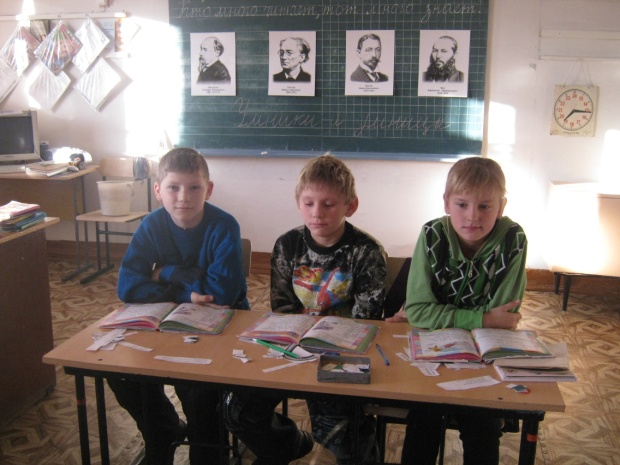 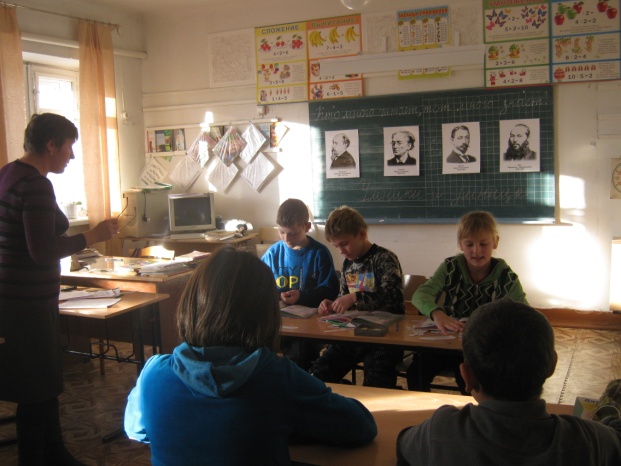 